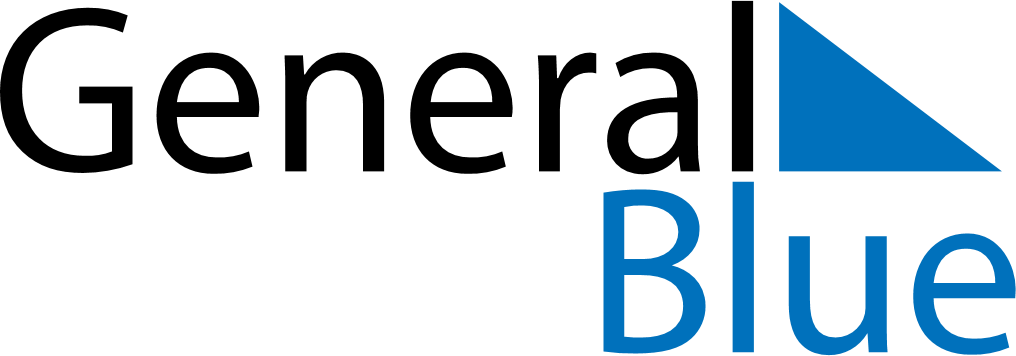 April 2024April 2024April 2024CyprusCyprusMONTUEWEDTHUFRISATSUN1234567Cyprus National Day89101112131415161718192021222324252627282930